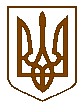 ДЕРЖГЕОКАДАСТР  Головне управління Держгеокадастру у Закарпатській областіН А К А З17.09.2020 р.                                    м. Ужгород                                      № 119  Про затвердження Інформаційних карток адміністративних послуг, які надаються Відділами у Міжгірському та Хустському районах Головного управління Держгеокадастру у Закарпатській області через Центри надання адміністративних послуг Колочавської та Вишківської сільських рад 	Відповідно до статей 8, 9, 19 Закону України “Про адміністративні послуги”, керуючись Положенням про Головне управління Держгеокадастру у Закарпатській області, затвердженим наказом Державної служби України з питань геодезії, картографії та кадастру від 17.11.2016 № 308 (зі змінами), Положеннями про відділи у Міжгірському та Хустському районах Головного управління Держгеокадастру у Закарпатській області, затвердженими наказом Головного управління від 02.07.2020 № 82 “Про затвердження положень про відділи у районах Головного управління Держгеокадастру у Закарпатській області”, наказом Державної служби України з питань геодезії, картографії та кадастру від 17.07.2020 № 280 “Про затвердження типових інформаційних та технологічних карток адміністративних послуг, які надаються територіальними органами Держгеокадастру”, враховуючи листи Колочавської сільської ради від 05.05.2020 № 95 та Вишківської сільської ради від 05.05.2020 № 02-36/337 щодо співпраці в сфері надання адміністративних послуг, НАКАЗУЮ:1. Затвердити такі, що додаються, Інформаційні картки адміністративних послуг, які надаються Відділами у Міжгірському та Хустському районах Головного управління Держгеокадастру у Закарпатській області через Центри надання адміністративних послуг  Колочавської та Вишківської сільських рад.2. Головному спеціалісту сектору взаємодії зі ЗМІ та громадськістю                   Неймет Н. М. забезпечити розміщення затверджених Інформаційних карток адміністративних послуг, які надаються Відділами у Міжгірському та Хустському районах  Головного управління Держгеокадастру у Закарпатській області, на офіційному веб-сайті Головного управління Держгеокадастру у Закарпатській області.3. Керівникам Відділів у Міжгірському та Хустському районах Головного управління Держгеокадастру у Закарпатській області розмістити Інформаційні картки адміністративних послуг та зразки форм заяв, а також інформації в обсязі, достатньому для отримання адміністративної послуги без сторонньої допомоги, на інформаційних стендах Відділів у Міжгірському та Хустському районах Головного управління та центрах надання адміністративних послуг, офіційних веб-сайтах центрів надання адміністративних послуг.4. Контроль за виконанням цього наказу залишаю за собою.Начальник                                                                                    Іван ЗАВАЛЬНЮК